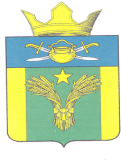 АДМИНИСТРАЦИЯ МАЙОРОВСКОГО СЕЛЬСКОГО ПОСЕЛЕНИЯ КОТЕЛЬНИКОВСКОГО МУНИЦИПАЛЬНОГО РАЙОНА ВОЛГОГРАДСКОЙ ОБЛАСТИот  10.01.2022 г                                 № 19О внесении изменений в постановление администрации Майоровского сельского поселения от 18.09.2019 г. № 66 «Об утверждении административного регламента предоставления администрацией Майоровского сельского поселения Котельниковского муниципального района Волгоградской области муниципальной услуги «Выдача разрешения на полеты над населенным пунктом» В соответствии с постановлением Администрации Волгоградской области от 11.12.2021 г. № 678-п «О признании утратившим силу постановления Администрации Волгоградской области от 09 ноября 2015 г. № 664-п «О государственной информационной системе «Портал государственных и муниципальных услуг (функций) Волгоградской области», администрация Майоровского сельского поселения Котельниковского муниципального района Волгоградской области постановляет:Внести в административный регламент предоставления администрацией  Майоровского сельского поселения Котельниковского муниципального района Волгоградской области муниципальной услуги «Выдача разрешения на полеты над населенным пунктом», утвержденный постановлением администрации Майоровского сельского поселения от 18.09.2019 г. № 66 (далее - административный регламент), следующие изменения:1.1В абзаце третьем пункта 1.4.4 административного регламента слова «), в государственной информационной системе "Портал государственных и муниципальных услуг (функций) Волгоградской области"  (http://uslugi.volganet.ru) (далее - Региональный портал)» исключить.1.2.Абзац восемнадцатый пункта 2.5 административного регламента признать утратившим силу.1.3 В абзаце втором пункта 5.2 административного регламента «либо регионального портала государственных и муниципальных услуг» исключить.2. Настоящее постановление вступает в силу со дня его официального обнародования.Глава Майоровскогосельского поселения                                 А.В. ПоповПОСТАНОВЛЕНИЕ 